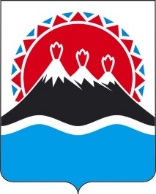 П О С Т А Н О В Л Е Н И ЕПРАВИТЕЛЬСТВАКАМЧАТСКОГО КРАЯ[Дата регистрации] № [Номер документа]г. Петропавловск-КамчатскийПРАВИТЕЛЬСТВО ПОСТАНОВЛЯЕТ:1. Внести в таблицу приложения к постановлению Правительства Камчатского края от 31.03.2023 № 186-П «Об установлении нормативов формирования расходов на оплату труда депутатов, выборных должностных лиц местного самоуправления, осуществляющих свои полномочия на постоянной основе, муниципальных служащих и содержание органов местного самоуправления муниципальных образований в Камчатском крае на 2023 год» изменение, изложив строку 20 в следующей редакции:«».2. Настоящее постановление вступает в силу после дня его официального опубликования. [горизонтальный штамп подписи 1]О внесении изменения в приложение 
к постановлению Правительства Камчатского края от 31.03.2023 
№ 186-П «Об установлении нормативов формирования расходов на оплату труда депутатов, выборных должностных лиц местного самоуправления, осуществляющих свои полномочия на постоянной основе, муниципальных служащих 
и содержание органов местного самоуправления муниципальных образований в Камчатском крае 
на 2023 год20.Озерновское городское поселение31 2662 76628 5000Председатель Правительства Камчатского краяЕ.А. Чекин